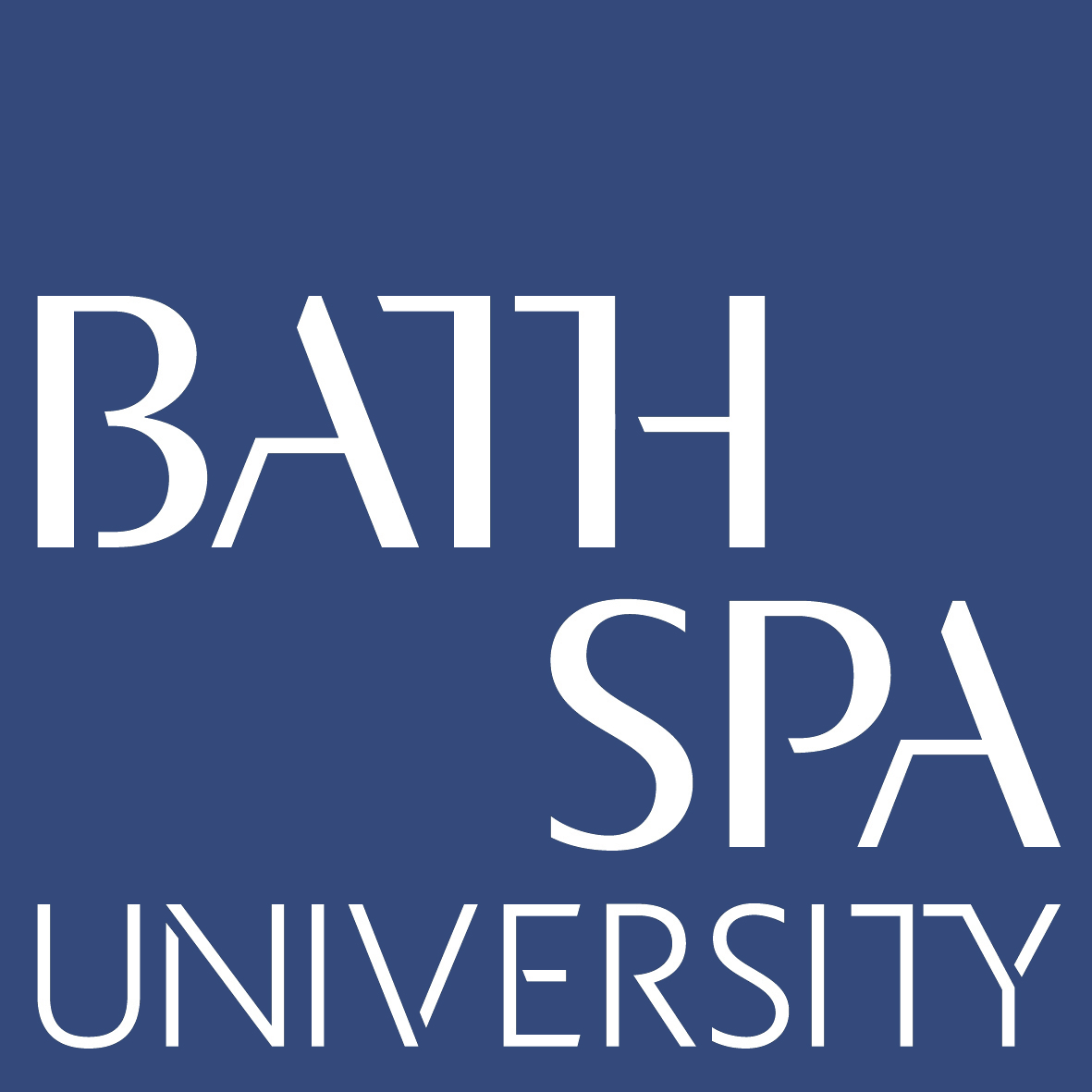 FAIRFIELD SCHOOL OF BUSINESS (FSB) - BATH SPA UNIVERSITY - CENTRAL UNDERGRADUATE ASSESSMENT BOARDS SCHEDULE 2023-24FEBRUARY 2022 COHORTJUNE 2022 COHORTOCTOBER 2022 COHORTFEBRUARY 2023 COHORTCOURSEWORK DEADLINE FOR STUDENTSMARKS DEADLINE FOR TUTORSSCHOOL SUBJECT BOARDSCENTRAL ASSESSMENT BOARDOFFICIAL RESULTS PUBLICATION11 JANUARY 202320 JANUARY 202325 JANUARY 202327 JANUARY 202331 JANUARY 202312 FEBRUARY 2023 20 FEBRUARY 202322 FEBRUARY 202324 FEBRUARY 2023COURSEWORK DEADLINE FOR STUDENTSMARKS DEADLINE FOR TUTORSSCHOOL SUBJECT BOARDSCENTRAL ASSESSMENT BOARDOFFICIAL RESULTS PUBLICATION27 FEBRUARY 202320 MARCH 202327 MARCH 202329 MARCH 202331 MARCH 202321 APRIL 2023 15 MAY 202324 MAY 202326 MAY 2023COURSEWORK DEADLINE FOR STUDENTSMARKS DEADLINE FOR TUTORSSCHOOL SUBJECT BOARDSCENTRAL ASSESSMENT BOARDOFFICIAL RESULTS PUBLICATION9 JUNE 202322 JUNE 202330 JUNE 20235 JULY 20237 JULY 20237 AUGUST 2023 21 AUGUST 202330 AUGUST 20231 SEPTEMBER 2023COURSEWORK DEADLINE FOR STUDENTSMARKS DEADLINE FOR TUTORSSCHOOL SUBJECT BOARDSCENTRAL ASSESSMENT BOARDOFFICIAL RESULTS PUBLICATIONTBC16 JANUARY 202422 JANUARY 202424 JANUARY 202426 JANUARY 20242 FEBRUARY 2024 8 FEBRUARY 202414 FEBRUARY 202416 FEBRUARY 2024